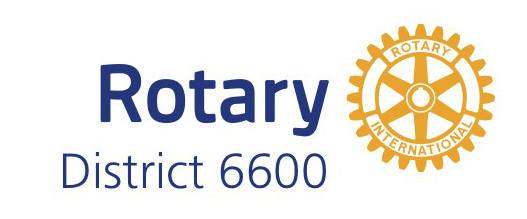 THE ROTARY FOUNDATIONCLUB QUALIFICATION MEMORANDUM OF UNDERSTANDING2016-17  ROTARY YEARClub QualificationClub Officer ResponsibilitiesFinancial Management PlanBank Account RequirementsReport on Use of Grant FundsDocument RetentionReporting Misuse of Grant Funds1. Club QualificationTo participate in Rotary Foundation global and packaged grants, the club must agree to implement the financial and stewardship requirements in this memorandum of understanding (MOU) provided by The Rotary Foundation (TRF) and to send at least one club member to the district’s grant management seminar each year. The district may also establish additional requirements for club qualification and/or require its clubs to be qualified in order to participate in Rotary Foundation district grants. By completing these requirements, the club becomes qualified and eligible to participate in the TRF grant program.Upon successful completion of the qualification requirements, the club will be qualified for one Rotary year.To maintain qualified status, the club must comply with this MOU, any additional district requirements, and all applicable TRF policies.The club is responsible for the use of funds for club-sponsored grants, regardless of who controls the funds.Qualification may be suspended or revoked for misuse or mismanagement of grant funds involving, but not limited to: fraud; forgery; membership falsification; gross negligence; endangerment of health, welfare, or safety of beneficiaries; ineligible contributions; use of funds for personal gain; undisclosed conflicts of interest; monopolization of grant funds by individuals; report falsification; overpricing; acceptance of payments from beneficiaries; illegal activities; use of grant funds for ineligible purposes.The club must cooperate with any financial, grant, or operational audits.2. Club Officer ResponsibilitiesThe club officers hold primary responsibility for club qualification and the proper implementation of TRF grants.Club officer responsibilities include:Appointing the FAC to implement, manage, and maintain club qualificationEnsuring that all TRF grants adhere to stewardship measures and proper grant management practices appointing additional people to the FAC Committee when necessary.Ensuring that all individuals involved in a grant conduct their activities in a way that avoids any actual or perceived conflict of interest3. Financial Management PlanThe club must have a written financial management plan to provide consistent administration of grant funds.The financial management plan must include procedures toMaintain a standard set of accounts, which includes a complete record of all receipts and disbursements of grant fundsDisburse grant funds, as appropriateMaintain segregation of duties for handling fundsEstablish an inventory system for equipment and other assets purchased with grant funds, and maintain records for items that are purchased, produced, or distributed through grant activitiesEnsure that all grant activities, including the conversion of funds, comply with local law4. Bank Account RequirementsIn order to receive grant funds, the club must have a dedicated bank account that is used solely for receiving and disbursing TRF grant funds when the total of funding reaches $15,000.A.	The club bank account must1.	Have a minimum of two Rotarian signatories from the club for disbursements2.	Be a low- or noninterest-bearing accountB.	Any interest earned must be documented and used for eligible, approved grant activities, or returned to TRF.C.	A separate account should be opened for each club-sponsored grant, and the name of the account should clearly identify its use for grant funds.D.	Grant funds may not be deposited in investment accounts including, but not limited to, mutual funds, certificates of deposit, bonds, and stocks.E.	Bank statements must be available to support receipt and use of TRF grant funds.F.	The club must maintain a written plan for transferring custody of the bank accounts in the event of a change in signatories. The club must have a transition plan for all FAC activities.  Club officers must recognize that the FAC is a knowledge based position which should not change on a yearly basis.  The Club President should provide access online for the FAC to have access to club giving and grants activity.5. Report on Use of Grant FundsThe club must adhere to all TRF reporting requirements. Grant reporting is a key aspect of grant management and stewardship, as it informs TRF of the grant’s progress and how funds are spent.6. Document RetentionThe club must establish and maintain appropriate recordkeeping systems to preserve important documents related to qualification and TRF grants. Retaining these documents supports transparency in grant management and assists in the preparation for audits or financial assessments.A. Documents that must be maintained include, but are not limited to:1. Bank information, including copies of past statements2. Club qualification documents including a copy of the signed club MOU      3. Documented plans and procedures, including:		a. Financial management plan	                        		b. Procedure for storing documents and archivesc. Succession plan for bank account signatories and retention of information and documentation4. Information related to grants, including receipts and invoices for all purchasesB. Club records must be accessible and available to Rotarians in the club and at the request of the district.C. Documents must be maintained for a minimum of five years, or longer if required by local law.7. Reporting Misuse of Grant FundsThe club must report any potential and real misuse or mismanagement of grant funds to the district. This reporting fosters an environment in the club that does not tolerate the misuse of grant funds.Authorization and AgreementThis memorandum of understanding is an agreement between the club and the district and acknowledges that the club will undertake measures to ensure the proper implementation of grant activities and proper management of Foundation grant funds. By authorizing this document, the club agrees to comply with all of the conditions and requirements of the MOU.On behalf of the Rotary Club of , the undersigned agree to comply with all of the conditions and requirements of the MOU for Rotary year 2015-16 and will notify Rotary International District 6600 of any changes or revisions to club policies and procedures related to these requirements.Submit both the District 6600 Club Memorandum of Understanding (MOU) and the District Addendum to the Club MOU to: d6600grants@gmail.comClub PresidentClub PresidentClub President ElectClub President ElectTermTermNameNameSignatureSignatureDateDate